一般提報標題：水耕蔬菜園區新樂園提報分類表：綠色生活類策劃/執行人：謝曜鍾動機：無目標範圍：全校性難易度：很困難實施期間：學期中參與人數：70人目標：（一）推動低碳教育，加強學生環境意識。 （二）落實食育教育及自給農園運作與實施。 （三）增進農園設施與栽培知能，了解農產生產歷程。 （四）培養學生觀察與栽培植物的能力，落實在地食材理念。 （五）讓學生實際從做中學，體驗耕作的辛勞，使學生能知福惜福；並從蔬菜栽培中，體認生命的成長，能更珍惜生命。進行方式：（一）成立「水耕蔬菜」推動小組，擬定實施計畫：由校長擔任執行長，教導、總務主任，教導、訓導組長與教師代表、家長代表擔任組員，共同制定推動計畫，全校師生共同參與並結合課程教學，讓學生能了解種植水耕蔬菜的教育意涵。 （二）水耕蔬菜園區整理：由總務處規劃建置小型溫室。 （三）水耕蔬菜栽培：建置溫室，透過水耕栽培技術種植蔬菜，提供學生觀察及照顧植物，增進學生栽種知能。各級任導師與同學共同規劃栽種蔬菜種類，相關授課教師並編寫「水耕蔬菜」課程計畫與教案設計並進行教學活動。 （四）由老師親自解說種植方法及水耕種植原理，讓學生了解水耕的種植方式，透過水的循環方式加入蔬菜所需的液肥，蔬菜就能從水中吸收養分日漸長大，只要注意水分的補充，蔬菜種植後為期一個月就能採收。 （五）培養學生種植植物，照顧植物，觀察植物，紀錄植物的整個過程，收成後由老師指導學生自行烹飪成為營養午餐的佳餚。成果描述：建置水耕蔬菜園區小型溫室後，開始教導學生如何種植，從取苗開始，將每一棵苗放進盤洞中，全部放好後在放進水盤中，加入適量得營養液肥後，就完成第一階段。一星期後須再加入水量，學生要觀察生長情形並紀錄生長期程，採收後並能自行烹煮，學習烹煮的技巧，這都是培養孩子的生活能力及觀察力的最佳方式，經由體驗讓孩子獲得更多的知識內涵與生活經驗，是最有感觸的教育活動。 空心菜種植17天，白菜油菜20天，芥蘭菠菜26天，A菜日本油菜26天實施心得：建置水耕蔬菜園區小型溫室雖然辛苦，但是可以透過教育的方式讓孩子獲得更多，一切的辛苦都是值得的，水耕蔬菜與土耕蔬菜有相當多不同的種植差異，第一肥料的不同，第二照顧方式的不同，第三害蟲的多寡，第四採收方式的不同，從這幾方面能讓孩子有更多的探討與了解，除了解農業栽種的方式外更能提供午餐的菜餚，讓孩子能更有惜福的觀念。學習者心得：林oo：好新奇的水耕溫室，這樣蔬菜就不會被蟲吃掉了，蔬菜種在水裡也能長大，是我第一次看到的，好特別。 陳oo：每一棵苗住在自己的洞裡，只要吸水就能長大，而且速度很快，長越大吃水的速度越快。 吳oo：採收的空心菜煮起來好脆好好吃，這是我第一次自己煮菜給全班吃，好特別補充：上傳圖片：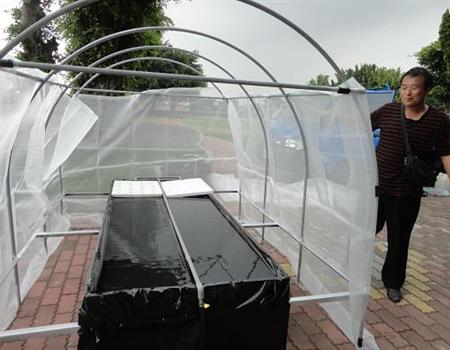 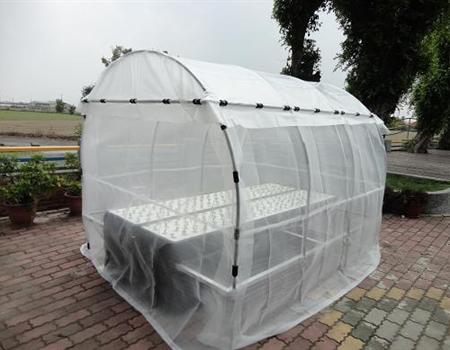 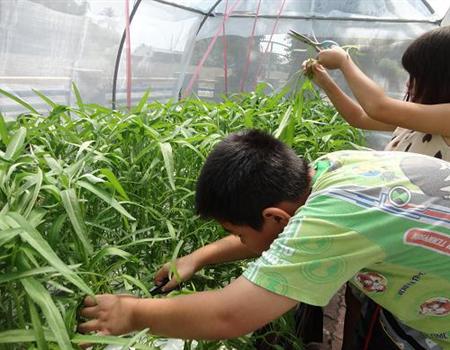 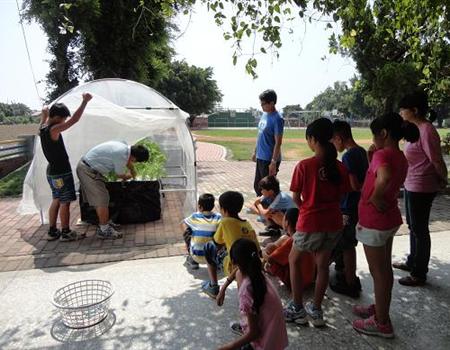 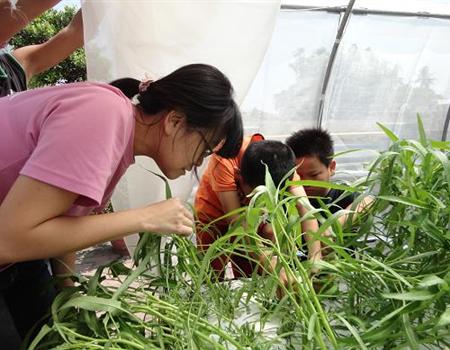 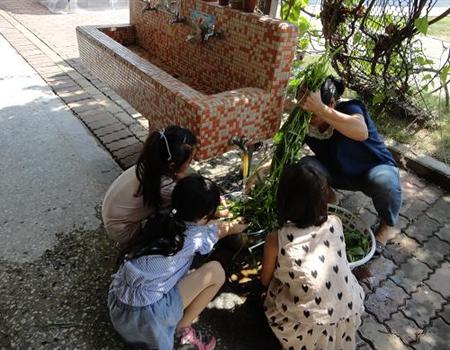 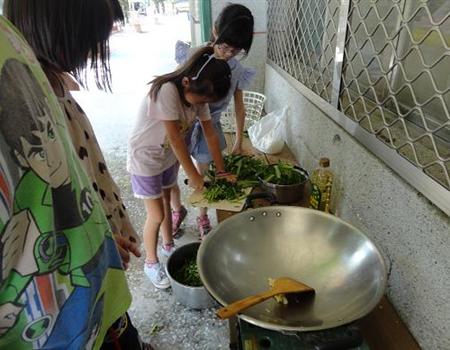 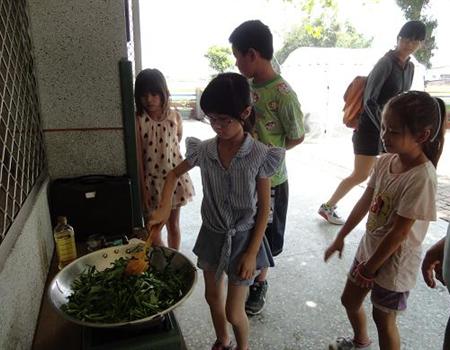 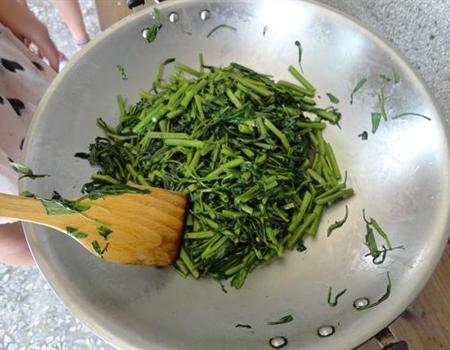 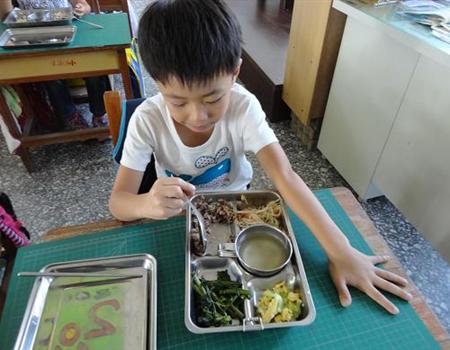 